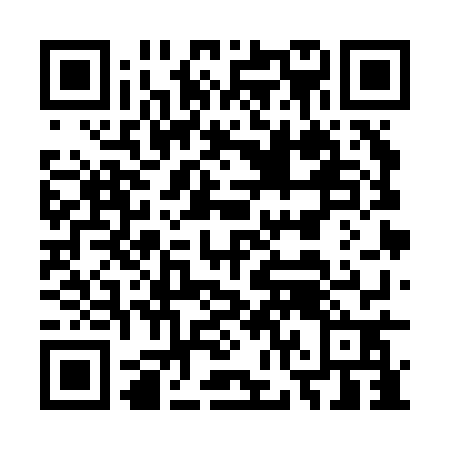 Ramadan times for Broekstraat, BelgiumMon 11 Mar 2024 - Wed 10 Apr 2024High Latitude Method: Angle Based RulePrayer Calculation Method: Muslim World LeagueAsar Calculation Method: ShafiPrayer times provided by https://www.salahtimes.comDateDayFajrSuhurSunriseDhuhrAsrIftarMaghribIsha11Mon5:115:117:0212:503:566:386:388:2312Tue5:085:087:0012:493:576:406:408:2513Wed5:065:066:5712:493:586:426:428:2714Thu5:045:046:5512:493:596:436:438:2815Fri5:015:016:5312:494:006:456:458:3016Sat4:594:596:5112:484:016:476:478:3217Sun4:564:566:4812:484:026:486:488:3418Mon4:544:546:4612:484:036:506:508:3619Tue4:514:516:4412:474:046:526:528:3820Wed4:484:486:4212:474:056:546:548:4021Thu4:464:466:3912:474:066:556:558:4222Fri4:434:436:3712:464:076:576:578:4423Sat4:414:416:3512:464:086:596:598:4624Sun4:384:386:3212:464:097:007:008:4825Mon4:354:356:3012:464:107:027:028:5026Tue4:334:336:2812:454:117:047:048:5227Wed4:304:306:2612:454:127:057:058:5428Thu4:274:276:2312:454:137:077:078:5629Fri4:254:256:2112:444:147:097:098:5830Sat4:224:226:1912:444:157:107:109:0031Sun5:195:197:171:445:168:128:1210:021Mon5:165:167:141:435:178:148:1410:042Tue5:135:137:121:435:188:158:1510:073Wed5:115:117:101:435:188:178:1710:094Thu5:085:087:081:435:198:198:1910:115Fri5:055:057:051:425:208:208:2010:136Sat5:025:027:031:425:218:228:2210:157Sun4:594:597:011:425:228:238:2310:188Mon4:564:566:591:415:238:258:2510:209Tue4:534:536:571:415:248:278:2710:2210Wed4:504:506:541:415:248:288:2810:25